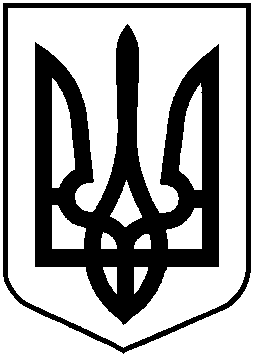 НАЦІОНАЛЬНА КОМІСІЯ З ЦІННИХ ПАПЕРІВТА ФОНДОВОГО РИНКУР І Ш Е Н Н Я________2018   		                       м. Київ      				№ ______Відповідно до пункту 38 частини другої статті 7 та пункту 13 статті 8 Закону України «Про державне регулювання ринку цінних паперів в Україні», Закону України «Про депозитарну систему України», Закону України від 05 травня 2018 року № 2418-VIII «Про внесення змін до деяких законів України щодо сприяння залученню іноземних інвестицій», з метою удосконалення регулювання питань провадження депозитарної діяльності та сприяння залученню інвестиційНаціональна комісія з цінних паперів та фондового ринкуВ И Р І Ш И Л А:1. Затвердити Зміни до Положення про провадження депозитарної діяльності, затвердженого рішенням Національної комісії з цінних паперів та фондового ринку від 23 квітня 2013 року № 735, зареєстрованого в Міністерстві юстиції України 27 червня 2013 року за № 1084/23616 (із змінами), (далі – Зміни), що додаються.2. Центральному депозитарію цінних паперів, депозитарним установам привести свої внутрішні документи у відповідність до Змін не пізніше трьох місяців з дня набрання чинності цим рішенням.3. Департаменту методології регулювання професійних учасників ринку цінних паперів (Курочкіна І.) забезпечити подання цього рішення на державну реєстрацію до Міністерства юстиції України.4. Департаменту міжнародної співпраці та комунікацій (Юшкевич О.) забезпечити опублікування цього рішення в офіційному друкованому виданні Національної комісії з цінних паперів та фондового ринку.5. Департаменту методології регулювання професійних учасників ринку цінних паперів (Курочкіна І.) забезпечити оприлюднення цього рішення на офіційному веб-сайті Національної комісії з цінних паперів та фондового ринку.6. Це рішення набирає чинності з дня його офіційного опублікування.7. Контроль за виконанням цього рішення покласти на члена Національної комісії з цінних паперів та фондового ринку Тарабакіна Д.Голова Комісії								Т. ХромаєвПротокол засідання Комісіївід ______.2018 № _____Про затвердження Змін до Положення про провадження депозитарної діяльності (щодо сприяння залученню інвестицій) 